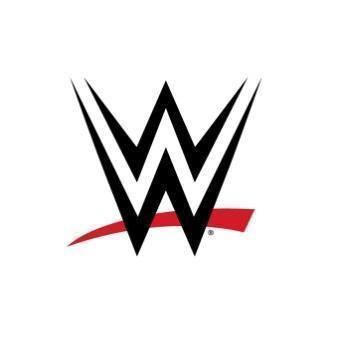 WWE PAYBACK 2023: SETH ROLLINS ANCORA WORLD CHAMPIONLYNCH BATTE STRATUS IN UN CLASSICOJEY USO TORNA IN WWETHE JUDGMENT DAY SUL TETTO DEL MONDO!LA KNIGHT SUPERA THE MIZOVAZIONE TOTALE PER JOHN CENA3 settembre 2023 - Un classico assoluto, che finisce con la riconferma di Seth "Freakin" Rollins come World Heavyweight Champion. Così si conclude il Main Event di WWE Payback, un Premium Live event fantastico che ha deliziato i fan della PPG Paints Arena (quasi 15mila) di Pittsburgh (Pennsylvania). Un match pazzesco quello fra Rollins e Nakamura, vinto dal primo che si riconferma campione del mondo. Successo straordinario per il Judgment Day: Priest e Balor vincono gli Undisputed WWE Tag Team Titles, strappandoli a Kevin Owens e Sami Zayn. Rhea Ripley, grazie all'aiuto di Dominik Mysterio, mantiene il suo Women's World Championship contro Raquel Rodriguez. In un grande match, all'interno della Steel Cage, Becky Lynch batte Trish Stratus e pone fine a una splendida rivalità, iniziata nell'immediato post WrestleMania. Al termine della contesa la Hall of Famer interrompe la sua collaborazione con Zoey Stark e lascia il ring ricevendo l'ovazione del pubblico. Con John Cena arbitro speciale e assoluto mattatore, LA Knight prosegue la sua ascesa e supera The Miz. Cosa ci sarà in futuro per l'uomo del momento?Cody Rhodes, anche lui accolto benissimo dai fan, annuncia il ritorno in WWE di Jey Uso. Dopo aver lasciato SmackDown, l'ex membro della Bloodline si trasferirà a Monday Night Raw, dove inizierà un nuovo percorso. Qui sotto i risultati dei match: Steel Cage Match
Vincitrice: Becky Lynch vs Trish StratusSingle Match - John Cena arbitro speciale
Vincitore: LA Knight vs The MizUnited States ChampionshipVincitore: Rey Mysterio vs Austin TheoryPittsburgh Steel City Street Fight - WWE Undisputed Tag Team ChampionshipVincitori: The Judgment Day (Priest & Balor) vs Kevin Owens & Sami ZaynWomen's World Championship
Vincitrice: Rhea Ripley vs Raquel RodriguezWorld Heavyweight Championship
Vincitore: Seth Rollins vs Shinsuke NakamuraA proposito di WWEWWE, società ad azionariato diffuso (NYSE:WWE), è un’organizzazione di media integrati e leader riconosciuto nell’intrattenimento globale. La società comprende un portfolio di imprese che creano e distribuiscono contenuti originali 52 settimane l’anno per un pubblico globale. WWE si dedica all’intrattenimento per tutta la famiglia nei suoi programmi televisivi, pay per view, contenuti digitali e piattaforme di pubblicazione. La programmazione WWE (TV-PG, con programmi per famiglie), raggiunge più di 900 milioni di case nel mondo in 30 lingue differenti. WWE Network, la prima network premium over-the-top 24 ore su 24 su 7 giorni che include tutti i pay-per-view, la programmazione prevista e un enorme archivio di video-on-demand, è attualmente disponibile in più di 180 paesi. La compagnia ha la sua sede principale a Stamford, Connecticut, con uffici a New York, Los Angeles, Londra, Mexico City, Mumbai, Shanghai, Singapore, Dubai, Monaco di Baviera e Tokyo.Ulteriori informazioni su WWE (NYSE: WWE) si possono trovare su wwe.com e corporate.wwe.com. Per informazioni sulle nostre attività globali, andate su www.wwe.com/worldwide/.Noesis per WWEAlessia Rebaudo: alessia.rebaudo@noesis.net Federica Silva: federica.silva@noesis.netFrancesco Palmerini: francesco.palmerini@noesis.netTelefono: +39 02 8310511Marchi registrati: tutta la programmazione WWE, i nomi degli atleti, immagini, slogan, mosse di wrestling, marchi registrati, loghi e copyright sono di proprietà esclusiva di WWE e delle sue sussidiarie. Tutti gli altri marchi registrati, loghi e copyright sono di proprietà dei rispettivi proprietari.Dichiarazioni previsionali: Questo comunicato stampa contiene dichiarazioni ai sensi delle disposizioni in materia di premi di sicurezza (safe-harbour) del Securities Litigation Reform Act del 1995, che sono soggette a vari rischi e incertezze. Tali rischi e incertezze includono, senza limitazioni, i rischi relativi alla stipula, il mantenimento e il rinnovo degli accordi chiave, comprese la programmazione televisiva e della pay-per-view ed i nostri nuovi accordi di distribuzione nella rete; rischi relativi al lancio e alla manutenzione del nostro nuovo network; la necessità di sviluppare continuamente la programmazione creativa e divertente; la costante importanza degli artisti chiave e dei servizi di Vincent McMahon; le condizioni dei mercati in cui operiamo e la registrazione dei marchi, dei media e del merchandising della compagnia all'interno di tali mercati; incertezze relative alle questioni di regolamentazione; rischi derivanti dalla natura altamente competitiva e frammentaria dei nostri mercati; incertezze associate ai mercati internazionali; l'importanza di proteggere la nostra proprietà intellettuale e il rispetto dei diritti di proprietà intellettuale altrui; il rischio di incidenti o infortuni durante i nostri eventi fisicamente impegnativi; rischi connessi con la produzione e viaggi da e per i nostri grandi eventi live, sia a livello nazionale che internazionale; rischi relativi alla nostra attività cinematografica; rischi relativi a nuovi business e investimenti strategici; rischi relativi ai nostri sistemi informatici e alle operazioni on-line; rischi relativi alle condizioni economiche generali e la nostra esposizione al rischio di crediti inesigibili; rischi relativi ai contenziosi; rischi relativi alle aspettative di mercato circa le nostre performance finanziarie; rischi relativi alla nostra linea di credito revolving in ambiti specifici e più in generale nei mercati dei capitali; rischi relativi al gran numero di azioni ordinarie controllate da membri della famiglia McMahon e la possibilità di vendita delle loro azioni da parte dei McMahons o la percezione della possibilità di tali vendite; il relativamente piccolo flottante delle azioni; e altri rischi e fattori indicati di volta in volta nei documenti depositati presso la Securities and Exchange Commission. I risultati effettivi potrebbero differire materialmente da quelli attualmente attesi o anticipati. Inoltre, il nostro dividendo dipende da una serie di fattori, tra cui, tra le altre cose, la nostra liquidità e il cash flow storico e atteso, il piano strategico (compresi usi alternativi del capitale), i nostri risultati e condizioni finanziarie, le restrizioni contrattuali e legali sul pagamento dei dividendi, le condizioni economiche e competitive generali e altri fattori che il nostro Consiglio di Amministrazione potrebbe considerare rilevanti.